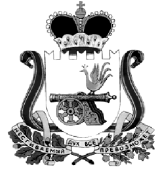 АДМИНИСТРАЦИЯ МУНИЦИПАЛЬНОГО ОБРАЗОВАНИЯ
        «КАРДЫМОВСКИЙ РАЙОН» СМОЛЕНСКОЙ ОБЛАСТИ Р А С П О Р Я Ж Е Н И Еот __.__.20__  № ________ В связи с организацией массового купания населения в праздник Крещения Господне в святых источниках, расположенных на территории деревень Смогири и  Федюкино Кардымовского района Смоленской области:1. Рекомендовать Главам муниципальных образований Тюшинского и Каменского сельских поселений Кардымовского района Смоленской области  назначить ответственных дежурных на период проведения обряда купания на возглавляемых ими территориях.2. Рекомендовать отделению полиции по Кардымовскому району МО МВД России «Ярцевский» (В.Н. Василенков) обеспечить охрану общественного порядка и безопасность дорожного движения при проведении мероприятий с 22.00 часов 18 января 2022 до 07.00 19.01.2022 года.  3. Рекомендовать начальнику 31ПСЧ ФГКУ ОФПС по Смоленской области (В.В. Плешков) обеспечить контроль соблюдения правил безопасности при проведении мероприятий с 22.00 часов 18 января 2022 до 07.00 часов19 января 2022 года. 4.  Рекомендовать заместителю начальника ОНД Ярцевского, Духовщинского и Кардымовского районов (В.А. Аниськов) обеспечить контроль соблюдения правил безопасности при проведении мероприятий с 22.00 часов 18 января 2022 до 07.00 часов19 января 2022 года.5. Рекомендовать и.о. главного врача ОГБУЗ «Кардымовская ЦРБ» (Т.Г. Ежковой) организовать дежурство медицинских работников и машин скорой медицинской помощи при проведении мероприятий с 22.00 часов 18 января 2022 до 07.00 часов19 января 2022 года.6. Рекомендовать директору Кардымовского филиала СОГБУ «Смоленскавтодор» (О.М. Павлов) обеспечить очистку подъездных путей и автостоянок до начала проведения мероприятий.7. Контроль исполнения настоящего распоряжения возложить на заместителя Главы муниципального образования «Кардымовский район» Смоленской области  (Д.С. Дацко).Об организации массового купания населения в праздник Крещения Господне в святых источниках, расположенных на территории Кардымовского района Смоленской областиГлава муниципального образования «Кардымовский район» Смоленской области                                                                                                               П.П. Никитенков 